Aufgaben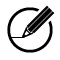 Lies die Sachtexte (Material 1 und 2) sorgfältig. Markiere wichtige Schlüsselbegriffe und bearbeite dann die Aufgaben a) und b). Folgende Schlüsselwörter könntest du zum Beispiel markiert haben:Erwärmung der Atmosphäre, Sonnenstrahlung, Luftschicht, absorbieren, Kohlenstoffdioxid (CO2), Erderwärmung, Treibhausgase, zurückstrahlen, Wärmestrahlung, vom Menschen verursacht, Hülle, IndustrialisierungÜbertrage die untenstehende Tabelle in deinen Hefter.
Vervollständige die Tabelle stichpunktartig, gehe dabei auch auf mögliche Gemeinsamkeiten und Unterschiede ein.Tipp: Nutze in deiner Erklärung z.B. folgende Begriffe sinnvoll: 
Erwärmung der Atmosphäre, Sonnenstrahlung, Luftschicht, absorbieren, Kohlenstoffdioxid (CO2), Erderwärmung, Treibhausgase, zurückstrahlen, Wärmestrahlung, vom Menschen verursacht, Hülle, IndustrialisierungVergleich zwischen natürlichem und anthropogenem TreibhauseffektVergleich zwischen natürlichem und anthropogenem TreibhauseffektVergleich zwischen natürlichem und anthropogenem TreibhauseffektNatürlicher TreibhauseffektAnthropogener TreibhauseffektUrsachenDie kurzwellige Sonnenstrahlung wird an der Erdoberfläche absor-biert und z.T. als Wärmestrahlung an die Luftschicht darüber/an die Atmosphäre abgegeben.An Gasteilchen in der Atmosphäre findet der gleiche Vorgang statt.Es gibt verschiedenen Gase in der Atmosphäre (z.B. Kohlenstoffdi-oxid (CO2), Wasserdampf (H2O)), die man Treibhausgase nennt.Die Gase umschließen die Erde wie eine Hülle und verhindern so, dass eingestrahlte Sonnenenergie wieder vollständig ins Weltall zurückgestrahlt wird.Der anthropogene Treibhauseffekt ist vom Menschen verursacht.Hauptursache ist der deutliche Anstieg der vorhandenen Treibhausgase in der Atmosphäre (z. B. durch vermehrten CO2- Ausstoß).Dies erfolgte vor allen durch die Industrialisierung.Eine weitere Ursache ist die Brandrodung der Regenwälder.FolgenDie Erde/Atmosphäre wird erwärmt und ein Leben auf der Erde (so wie wir es kennen) ist möglich.Es staut sich mehr Wärme als natürlich in der Atmosphäre, diese kann nicht ins All entweichen.verstärkte Erderwärmung